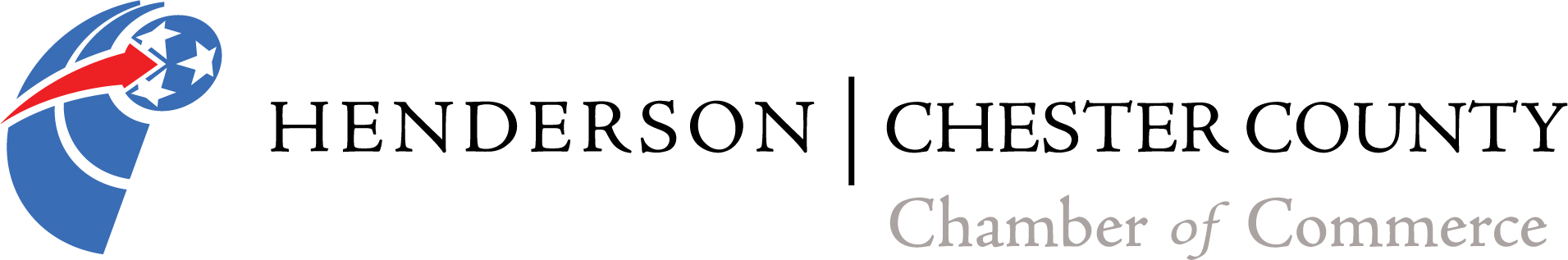 Membership Agreement
We wish to become a member of the Henderson/Chester County Chamber of Commerce.Business Name: 										Contact: 											Address:  											City:  						Zip Code															Phone: 												Fax: 												              											E-mail: 					Web Address: www					Beginning Date:						Signature: 											
PAYABLE IN ADVANCEAgricultural-Farming:									$  75.00Banks:										             $1000.00Business: 1 to 24 Employees:									$150.0025 to 49 Employees:									$250.0050 to 99 Employees:									$325.00100 to 199 Employees:									$400.00200 to 299 Employees:									$500.00300 Employees and up:									$650.00Building and Construction:								$150.00Civic Clubs:										$  75.00Hospitals & Clinics:									$350.00Individuals & Public Officials:								$  75.00Non-Profit Organizations/Churches:							$  75.00Professionals:										$100.00Each additional:										$  75.00Restaurants:										$100.00Utilities:											$200.00	Please turn in the membership agreement and fee at the Chamber of Commerce office at 111 East Main or mail to P.O. Box 1976, Henderson, TN 38340.